The National FFA Organization by C. Kohn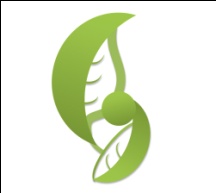 Name: 										 Hour		Date: 			  Date Assignment is due:  			  Why late? 						Score: +   ✓ -
			Day of Week	Date 				If your project was late, describe whyDo you feel like this school currently does enough to prepare you for life after high school? 			
Explain why you answered the way you did above: 								

_														
List AND describe five things that you wish this school offered in order to better prepare you for college and your future career: 

I														

II_														

III_														

IV_														

V_														
What are five activities that you know of in the FFA that might be similar to what you describe above? List them below: 

I														

II_														

III_														

IV_														

V_														
What are five activities that FFA does not currently offer (that you k now of) that you think should be offered to FFA members? List AND describe
: 
I														

II_														

III_														

IV_														

V_														
Directions: Use the accompanying PowerPoint (http://bit.ly/FFA-notes) to complete this sheet. This sheet will be due upon the completion of the PowerPoint in class.  These assignments are graded on a +/√/- scale.What did the National FFA Organization used to be known as? 							
When was the FFA created? 			 How many FFA members do NOT live on a farm today? 		
What three things does the FFA prepare students for? 								

_														
What are the “3 circles” of agricultural education? 
Fill in the circles to the right:



What does it mean that the FFA is “intracurricular”? 								

_														
Can anyone be an FFA member? 		 Explain: 							

_														
Can anyone be an FFA advisor? 			 Explain: 							

_														
Why do FFA members join the FFA? 										

_														
How many career paths are a part of the FFA? 				 
What is an SAE? 								  What does an SAE do for an 

FFA member? 													

_														
What are examples of possible SAEs? 										

_														
What is a Proficiency Application? 										

_														

_														
How does a Proficiency relate to an SAE? 									

_														

_														
What do Proficiency Applications involve? 									

_														

_														
Through proficiency applications you can gain 									

_														

while gaining 										 all of which can 

_														
What are Career Development Events? 										

_														

_														
CDEs (or 					) are 					events in which you 

_						in which you 							

_														
What three things do CDEs test you on? 									

_														
How many different CDE events are there in Wisconsin? 			
In the FFA Speaking Contests, you can 										

_														
Why would you want to improve your communication skills while still in high school? 				

_														
What are the 7 contest options for speaking contests? 								

_														

_														
What is the Agriscience Fair? 											

_														
What are the six categories for Agriscience Fair? 								

_														

_														
List AND Describe five examples of state and national leadership opportunities: 

Activity: 						 Description: 						

_														

Activity: 						 Description: 						

_														

Activity: 						 Description: 						

_														

Activity: 						 Description: 						

_														

Activity: 						 Description: 						

_														What are three examples of things you could do locally do develop your leadership skills? 

Activity: 						 Description: 						

_														

Activity: 						 Description: 						

_														

Activity: 						 Description: 						

_														
What are the FFA Degrees? 											

_														
These degrees recognize 							in the FFA in 			

_														
List and describe the 4 FFA Degrees: 

Degree: 						 Description: 						

_														

Degree: 						 Description: 						

_														

Degree: 						 Description: 						

_														

Degree: 						 Description: 						

_														
Why does the FFA care about community service opportunities? 						

_														
What are five examples of community service the Waterford FFA is a part of? 

_														

_														

_														

_														

_														
How much scholarship money has the National FFA provided?  $				 
What is the Summer Research Scholars? 									

_														
What are three ways in which you could make money through FFA Membership? 

_														

_														

_														
What courses are available through Waterford Agricultural Sciences? 

_														

_														

_														

_														

_														

_														
The National FFA is the 										in the United 

States with our 					members annually in middle school, high school, and college. 
When was the FFA created? 				.  Waterford is the 		oldest chapter in Wisc.
How many states have an FFA program? 		 
Who runs a FFA chapter at the local level? 									
Who are the Waterford FFA Advisors? 										
Who is the Waterford FFA President? 										
Who is the State FFA President? 										
Who is your State Officer Rep? 											
Who is the State FFA Advisor? 											
Who is the State FFA Executive Director? 									
Who runs the National FFA Organization? 									
What is the FFA Motto? 											

_														
What are the FFA Colors? 				 Blue and 					Gold
What is the FFA Salute? 											
What is FFA Official Dress? 								 What does it consist
of? 

_														

_														

_														

_														
What are the rules of FFA Official Dress? 

_														

_														

_														

_														

_														

_														

_														

_														
What act created Agricultural Education? 									
What year was agricultural education created? 			 
Who created the FFV, from which the FFA was created? 								
What year was the FFA created? 		 How many delegates attended the first convention? 		
Who wrote the FFA Creed? 						  Where was he from ? 			
Why is FFA Week always the last week of February? 								
What was Future Farmers of America changed to in 1988? 							

Why? 														

_														
Of the activities listed in this presentation, what 3 activities would be most interesting or valuable to you? 

_														

_														

_														
The FFA CreedI believe in the future of agriculture, with a faith born not of words but of deeds - achievements won by the present and past generations of agriculturists; in the promise of better days through better ways, even as the better things we now enjoy have come to us from the struggles of former years.I believe that to live and work on a good farm, or to be engaged in other agricultural pursuits, is pleasant as well as challenging; for I know the joys and discomforts of agricultural life and hold an inborn fondness for those associations which, even in hours of discouragement, I cannot deny.I believe in leadership from ourselves and respect from others. I believe in my own ability to work efficiently and think clearly, with such knowledge and skill as I can secure, and in the ability of progressive agriculturists to serve our own and the public interest in producing and marketing the product of our toil.I believe in less dependence on begging and more power in bargaining; in the life abundant and enough honest wealth to help make it so--for others as well as myself; in less need for charity and more of it when needed; in being happy myself and playing square with those whose happiness depends upon me.I believe that American agriculture can and will hold true to the best traditions of our national life and that I can exert an influence in my home and community which will stand solid for my part in that inspiring task.The creed was written by E. M. Tiffany, and adopted at the 3rd National Convention of the FFA. It was revised at the 38th Convention and the 63rd Convention.